Landratsamt Breisgau-Hochschwarzwald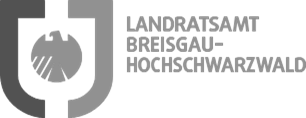 Fachbereich Aktive Teilhabe und PflegeStadtstr. 279104 Freiburg1. Allgemeine Angaben Angaben zur leistungsberechtigten Person (LP)Angaben zum Leistungserbringer (LE)Angaben zum Bericht 2. Entwicklung im vergangenen Hilfebedarfszeitraum in den      Lebensbereichen nach ICF2.a Lernen und Wissensanwendung     (Lernen und Anwenden des Gelernten, Lesen, Schreiben, Rechnen, Probleme lösen,          Entscheidungen treffen, Aufmerksamkeit und Denken…)2.b Allgemeine Aufgaben und Anforderungen       (Einzelaufgaben, Mehrfachaufgaben übernehmen, tägliche Routine durchführen, mit Stress und          anderen psychischen Anforderungen umgehen…)2.c Kommunikation              (sprachliche, nonverbale Kommunikation, telefonieren…)2.d Mobilität      (sich selbständig fortbewegen, Körperposition verändern, nutzen von öffentlichen Verkehrsmitteln,           motorische Fähigkeiten ...)2.e Selbstversorgung      (ausführen der Körperhygiene, sich an- und ausziehen, benutzen der Toilette, Essen und Trinken,         auf seine Gesundheit achten ..) 2.f Häusliches Leben       (Wohnraum beschaffen, Einkaufen, Mahlzeiten zubereiten Haushaltstätigkeiten, z.B. Wäsche         waschen, erledigen, anderen helfen…)2.g Interpersonelle Interaktionen und Beziehungen       (soziale und formelle Beziehungen, mit fremden Menschen umgehen, Partnerschaft,         Kritikfähigkeit …)2.h Bedeutende Lebensbereiche       (Schule, Berufsausbildung, Erwerbstätigkeit, wirtschaftliche Transaktionen, Umgang mit Behörden          und Institutionen, Umgang mit den finanziellen Mitteln …)2.i Gemeinschafts-, soziales und staatsbürgerliches Leben        (Erholung, Freizeit, Gemeinschaftserleben, Religion, staatsbürgerliches Leben … )2.j Umwelt und Kontextfaktoren      (Förderfaktoren/Barrieren in der unmittelbaren Umgebung, Produkte und Technologien, Umwelt,          Unterstützung und Beziehungen, Einstellungen, Dienste und Systeme …)2.k Persönliche Faktoren      (Bedeutende Lebensereignisse, Besonderheiten, Eigenschaften, der Person… Lebenshintergrund,     
       lebensgeschichtliche und soziokulturelle Zusammenhänge, besondere Vorlieben und/oder Eigenschaften)3. Zielerreichung4. Zielvorschläge für eine weitere Leistungsgewährung 5. Anmerkungen des Leistungserbringers 6. Erklärung des Leistungserbringers   Der vorliegende Entwicklungsbericht wurde mit der leistungsberechtigten Person und deren/derer rechtlichen Betreuer/in am       besprochen.   Konnte nicht besprochen werden, weil 
              Absender des LeistungserbringersName, Vorname:Geburtsdatum:Anschrift:Name:Bereich:Anschrift:Ansprechpartner/in:Tel.:E-Mail:Gesamtplan bzw. letzte Fortschreibung         vomBerichtszeitraum vombisZielerreichung:(1) Verschlechterung(2) nicht erreicht(3) teilweise erreicht(4) weitgehend erreicht(5) völlig erreicht oder übertroffenGrund bei Nichterreichung der Ziele:(1) Ziele nicht mehr relevant(2) Änderung der Bedarfslage/Rahmenbedingungen(3) Ziele unklar formuliert (bspw. nicht realistisch)(4) Maßnahme/Leistung dem Einzelfall nicht gerecht werdend(5) SonstigesNr.Nennung der ZieleZielerreichungGrund bei Nicht-ErreichungMögliche MaßnahmenNr.Nennung der ZieleBitte Nr. eintragenBitte Nr. eintragenMögliche Maßnahmen1234…Unterschrift/Datum Leistungserbringer: